Priorities for the WeekWeekly Calendar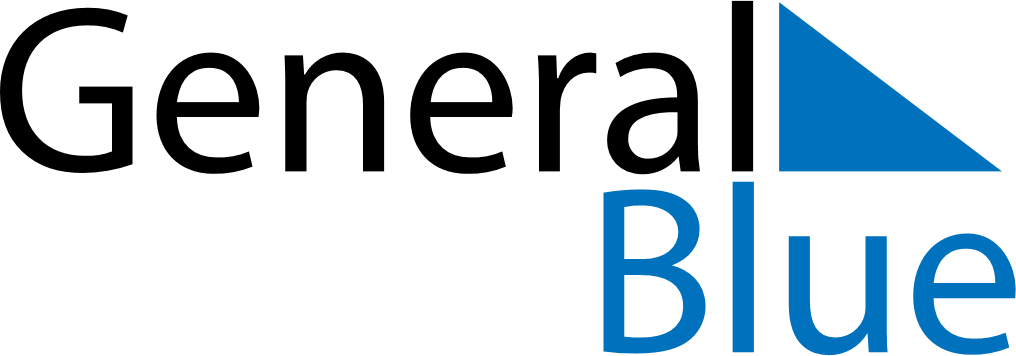 September 16, 2019 - September 22, 2019Weekly CalendarSeptember 16, 2019 - September 22, 2019Weekly CalendarSeptember 16, 2019 - September 22, 2019Weekly CalendarSeptember 16, 2019 - September 22, 2019Weekly CalendarSeptember 16, 2019 - September 22, 2019Weekly CalendarSeptember 16, 2019 - September 22, 2019Weekly CalendarSeptember 16, 2019 - September 22, 2019Weekly CalendarSeptember 16, 2019 - September 22, 2019MONSep 16TUESep 17WEDSep 18THUSep 19FRISep 20SATSep 21SUNSep 226 AM7 AM8 AM9 AM10 AM11 AM12 PM1 PM2 PM3 PM4 PM5 PM6 PM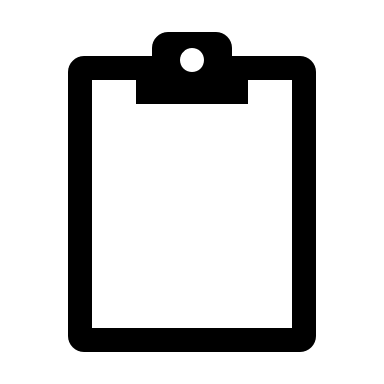 